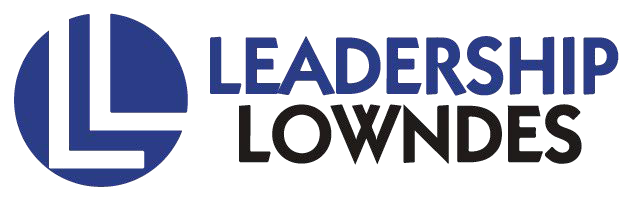 LEADERSHIP LOWNDES YOUTHPARTICIPANTS:Participants in the Leadership Lowndes Youth program will be current residents of Lowndes County and members of the Sophomore or Junior Classes in the Fall of 2022.PURPOSE:The objectives of Leadership Lowndes Youth program include:Assist students in developing a sense of community and awareness of community issuesAssist students in developing leadership skillsProvide an opportunity for students to network with other students and community leadersMotivate students to become involved in service projects designed to address community needs and opportunitiesSELECTION CRITERIA:Participants in Leadership Lowndes Youth are selected based on their recognized and potential leadership, and the merit of their application. The Selection Committee values diversity and aspires to select a class that accurately represents the community.PROGRAMS:Students who are selected as participants in Leadership Lowndes Youth are REQUIRED to attend the retreat and Program Days. Participants will be exposed to various aspects of Lowndes County and hear from leaders in our community.  Students will benefit from full participation in discussions, activities, and community service projects. At the end of the program, participants will have a broader knowledge of Valdosta and Lowndes County.  They will develop leadership skills and have a new network of relationships with students that have diverse backgrounds. ATTENDANCE POLICY:It is mandatory that each student attend ALL EVENTS in order to receive credit for the program and graduate.If an emergency arises (i.e. illness or death in family), a written explanation must be submitted to the Leadership         Lowndes Youth Vice President. The VP will determine if the absence is excused. NO ABSENCES, LATE ARRIVALS, OR EARLY DEPARTURES are accepted for the retreat weekend, August 27-28, 2022.PROGRAM DATES:Welcome Reception on Wednesday, August 17, 2022Retreat on Saturday and Sunday, August 27-28, 2022: Approximate Time will be from 9:00 a.m. – 5:00p.m.Program days:  Approximate Time will be from 7:30 a.m. – 4:00p.m.Wednesday, September 21, 2022Wednesday, October 19, 2022Wednesday, November 16, 2022Active participation in a community service project selected by LLY Attend 1 City Council OR 1 County Commission meeting between August and November 2022Graduation on Wednesday, November 30, 2022For any questions regarding the LLY Application process, please contact us at leadershiplowndesyouth@gmail.comAPPLICATION INSTRUCTIONS:Applications and all attachments must be completed and returned by email to leadershiplowndesyouth@gmail.com no later than May 8, 2022.Items to be submitted:Application, including:Personal InformationParental InformationEmployment (if applicable)Community/School InvolvementVideo (Must be no more than 3 minutes in length with applicant in business attire)Commitment to the ProgramSigned by both the Student and the Parent/GuardianSchool Commitment2 Recommendations (either letters or attached forms)LEADERSHIP LOWNDES YOUTHDue May 8, 2022I. Personal Information:Name:				_________________________________________________________________ 	(Last Name)	(First Name)	(MI)	(Name Preferred)Home Address:  ____________________________________________________________________________City/State/Zip:  _____________________________________________________________________________________County:  ______________________ Home Phone:  _____________________ Cell Phone:  ___________________Email Address:  _______________________________________________________________School:  __________________________________________________________ Sophomore _____ Junior _____Date of Birth:  _____/_____/_____        Ethnicity:  ______________________________II. Parental Information:Father/Guardian Name:		_________________________________________________________________ 	            (Last Name)	(First Name)	(MI)	(Name Preferred)Home Address:  	________________________________________________________________________City/State/Zip:  _______________________________________________________________________________County:  ____________________ Home Phone:  _____________________ Cell Phone:  _____________________Email Address:  _______________________________________________________________Mother/Guardian Name:			_____________________________________________________ 	             (Last Name)	(First Name)	(MI)	(Name Preferred)Home Address:  	_________________________________________________________________________City/State/Zip:  _______________________________________________________________________________County:  ____________________ Home Phone:  _____________________ Cell Phone:  _____________________Email Address:  _______________________________________________________________III. Employment (if applicable):Employer:  ______________________________________ Dates of employment: __________________________Hours per week:  __________________________ Position:  ___________________________________________IV. Community/School Involvement: List no more than three (3) school and/or community related activities in which you have participated:List no more than three (3) non-school related activities in which you have participated in the last 3 years:List any special honors or awards received in the last 3 years._____________________________________________________________________________________________________________________________________________________________________________________________________________________________________________________V. Video: Upload a video to YouTube (we recommend setting an expiration date of May 19, 2022) of the applicant addressing the following three items:Introduce and tell the Selection Committee about yourself.Specifically, what skills or knowledge do you hope to gain from participating in Leadership Lowndes Youth?Why do you think you should be selected for the Leadership Lowndes Youth program?Video must be no more than 3 minutes and must be uploaded to YouTube with a link listed in the application here:_______________________________________________________________________Applicant should wear business attire.You must email the application to leadershiplowndesyouth@gmail.com	 Commitment to the ProgramSTUDENT COMMITMENT  SCHEDULE OF EVENTS:Welcome Reception on Wednesday, August 17, 2022 Retreat on Saturday and Sunday, August 27-28, 2022 (you must be present during the entire Retreat): Approximate Time will be from 9:00 a.m. – 5:00p.m.Program days:  Approximate Time will be from 7:30 a.m. – 4:00p.m.Wednesday, September 21, 2022Wednesday, October 19, 2022Wednesday, November 16, 2022Active participation in a community service project selected by LLYAttend 1 City Council OR 1 County Commission meeting between August and November 2022Graduation on Wednesday, November 30, 2022Please verify that you are a resident of Lowndes County (your home is here) and that you can attend ALL of these events BEFORE APPLYING to Leadership Lowndes Youth.You must attend each event, be on time, and participate fully.ALL students must travel with the group.By signing below, I confirm that I understand and will comply with the residence and attendance policy.Student Printed NameSignature 								DatePARENT/GUARDIAN COMMITMENTThis application has the approval of this parent/guardian and the applicant has my full support, which includes the time required to participate in the program. We have reviewed the schedule of events for the program year and do not have any conflicts.  (Please consider doctor’s appointments and other activities).In addition, I understand that if my child is selected for the program, our obligation is a non-refundable $150 participation fee*. The actual cost of the program is significantly higher and is largely underwritten by our generous sponsors and Leadership Lowndes Alumni.  *Please note, there may be scholarships available to cover the cost of the participation fee, upon written request including a statement of need.Parent/Guardian Printed NameSignature	DateSCHOOL COMMITMENTThe applicant has no significant disciplinary history, is currently a sophomore or junior during the 2022-2023 school year; and this applicant has the approval of this school and/or our full support (for GA BOE Home Study Students), which includes the time required to participate in the program during regular school hours.  NAME OF HIGH SCHOOLSchool Counselor or Principal Printed Name:                                    Signature:LEADERSHIP LOWNDES YOUTHRECOMMENDATION FORM	DUE May 8, 2022Student’s Name: 		Date: 	TO THE REFERENCE: The person listed above is an applicant to the Leadership Lowndes Youth program. It is an interactive, hands- on experience in the community, aimed at youth who are beginning to show leadership potential and an interest in the community. The Selection Committee attaches considerable weight to the statements made by the references of the applicant. The committee is aware of the time necessary to prepare such an assessment and gratefully acknowledges your help.Must be typed or handwritten in blue or black ink. (NOTE: Recommendation letters that are typed can be placed on letterhead).In what capacity have you known the student?How could this student benefit from attending or participating in this leadership program?What leadership or leadership potential does this student exhibit with his/her peers and with other individuals?Additional comments to support your recommendation of the student:(For School Use Only) Please comment on your knowledge of this student’s academic and behavioral performance:Signature: 	Printed Name:  	 Address: 	Phone:  		LEADERSHIP LOWNDES YOUTHRECOMMENDATION FORM	DUE May 8, 2022Student’s Name: 		Date: 	TO THE REFERENCE: The person listed above is an applicant to the Leadership Lowndes Youth program. It is an interactive, hands- on experience in the community, aimed at youth who are beginning to show leadership potential and an interest in the community. The Selection Committee attaches considerable weight to the statements made by the references of the applicant. The committee is aware of the time necessary to prepare such an assessment and gratefully acknowledges your help.Must be typed or handwritten in blue or black ink. (NOTE: Recommendation letters that are typed can be placed on letterhead).In what capacity have you known the student?How could this student benefit from attending or participating in this leadership program?What leadership or leadership potential does this student exhibit with his/her peers and with other individuals?Additional comments to support your recommendation of the student:(For School Use Only) Please comment on your knowledge of this student’s academic and behavioral performance:Signature: 	Printed Name:  	 Address: 	Phone:  		Name of School Club/Org/SportWhen InvolvedWhat was your role?Name of School Club/Org/SportWhen InvolvedWhat was your role?